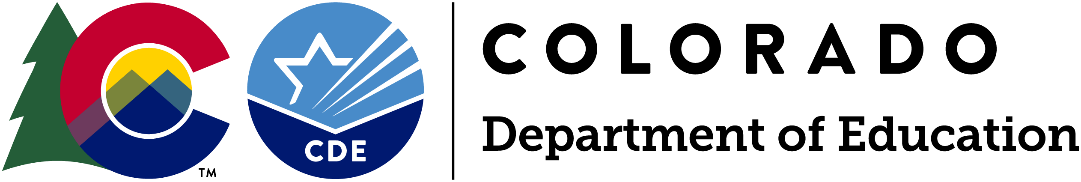 Funding OpportunityApplications Due: Monday, May 17, 2021, by 11:59 pm Application Information Webinar: Friday, April 23, 2021, at 10 am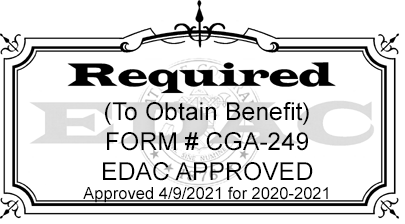 Program Questions:Laura Stelling, READ Act Grants Project Manager(303) 866-6971 | Stelling_L@cde.state.co.usBudget/Fiscal Questions:Matthew Freeman, Office of Grants Fiscal(303) 866-5692 | Freeman_M@cde.state.co.us Application Process Questions:Mandy Christensen, Competitive Grants and Awards(303) 866-6250 | Christensen_A@cde.state.co.usEarly Literacy Grant Program – Professional DevelopmentApplications Due: Monday, May 17, 2021, by 11:59 pmIntroductionHouse Bill 18-1393 amendments to the Colorado Reading to Ensure Academic Development Act (READ Act) authorized the Early Literacy Grant Annual Professional Development (ELG PD) Program. This grant opportunity is geared to support Colorado educators in the implementation of scientifically- and evidence-based reading programming and strategies for kindergarten through third grade (K-3) students. An effort championed by the State Board of Education (SBE), these funds are specifically intended for early literacy professional development for elementary educators. This grant opportunity is designed to support Colorado educators in implementation of scientifically based reading research (SBRR) programs and strategies for K-3 students.EligibilityGrants may be awarded to an applying local education provider (LEP) that is a school district on a district-wide basis or to individual schools of the school district. An LEP may apply individually or as part of a group of LEPs. Eligible LEPs include:a school district,BOCES,a district charter school, andan institute charter school.Applications will be accepted from individual schools but must be authorized and submitted through their LEP. If funded, a charter school’s authorizer would be their fiscal agent.Funding is restricted to LEPs that are already implementing evidence-based or scientifically based universal instruction and interventions that are resulting in significant student academic growth toward reading competency. If an application does not provide evidence of this, the application will not be further reviewed or considered for funding.Available Funds Approximately $1,125,000 is available for the 2021-2022 Early Literacy Grant – Professional Development for district- or school-level SBRR professional development. Reviewers will consider a range of application factors when determining award status and the amount to award, including the number of professional development participants, the specifics of the proposed plan, and the applicant’s level of need.The funding allocation process includes an application submission, CDE review and award determination, budget submission, potential revision(s), and final approval by CDE. The determination process for award amounts prioritizes the following factors:the rate of students eligible for free and reduced lunch (compared to the 2020-2021 statewide average of 39.7%),the rate of minority students (compared to the 2020-2021 statewide average of 47.4%),rural or small and rural status,district-wide applicants, andthe number of intended PD participants.Use of FundsFunds from this opportunity may be used to supplement, not supplant, any funds currently used to support SBRR professional development.Funding uses that will be considered include:professional development from the CDE-approved 2021 Topic-Specific Professional Development Courses list, onsite consulting, coaching, and/or training to support effective literacy instruction provided by an ELG Implementation Consultant from the CDE-approved 2021 ELG Implementation Consultant Advisory List,training related to programming from the CDE-approved 2020 Advisory List of Instructional Programming, provided by the approved curriculum vendor, training related to assessments from the CDE-approved READ Diagnostic and Summative Assessments and/or READ Approved Interim Assessments, provided by the approved curriculum vendor,related tuition, fees, books, materials, and/or training program costs, andstipends, substitutes, and/or travel costs to attend approved and selected professional development opportunities.The 2021 Topic-Specific Professional Development Courses list and 2021 ELG Implementation Consultant Advisory List will not be complete by the opening of the ELG PD Program application window. Therefore, rather than selecting and listing the specific selected professional development and/or ELG Implementation Consultant, applicants will select from a list of specific professional development categories. When the CDE-approved lists are complete, grant awardees will provide updated information for their specific selection(s). Timeline *Date is dependent on CDE-approved list completion.Duration of GrantGrants will be awarded in the 2020-2021 fiscal year for use in the 2021-2022 school year. Additional grant funding opportunities for subsequent years will be contingent upon annual appropriations by the General Assembly. CDE plans to disburse funding to approved applicants by August 2021. Applicants have until June 30, 2022 to spend funds. There will be no carryover of funds. Unobligated funds at the end of the fiscal year will be returned to CDE.Evaluation and ReportingEarly Literacy Grant – Professional Development grant recipients are required to report, at a minimum, the following to CDE on or before July 20, 2022:an evaluation report at the end of the grant year that includes: the evidence-based practices that participant(s) implemented with grant funds,the role(s) and number of adults who participated in grant-funded professional development,the number of students represented by those who received training using grant funds, disaggregated by grade level,the progress made from implementing the selected program with fidelity, the improvements in literacy outcomes as measured by school-wide benchmarks, progress monitoring, and other relevant measures,additional outcomes as a result of the professional development, including participant feedback, demonstrated participant learning and use of learned knowledge and skills, improved organizational support for implementation, and improved student outcomes,the amount of funding each grantee dedicated toward each allowable use of funds (outlined above), andany additional expected student impact as a result of this grant.an annual financial report, and,if the state legislature appropriates continuation funds, submission of a continuation application with a continuation budget.Reporting guidelines can be found in Appendix A of this document. CDE staff may conduct in-person and/or virtual site visits for grantees during the 2021-2022 school year.Data PrivacyCDE takes its obligation to protect the privacy of student and educator Personally Identifiable Information (PII) seriously. Therefore, CDE provides a secure system to collect, use, share, and store PII for this grant program, in compliance with CDE’s privacy and security policies and procedures.Documents submitted in support of the application must not contain any personally identifiable student or educator information. This includes names, identification numbers, and any other information that could identify an individual. Data should only be referenced and included in the aggregate form. Aggregate counts should be appropriately redacted to remove small populations (fewer than 16 for students or five for educators).Technical AssistanceAn application training webinar will be held on Friday, April 23, 2021, at 10 am. Register for this webinar here. This session will be recorded and posted on the CDE ELG webpage following the presentation. Grant recipients may request technical assistance from CDE staff throughout the duration of the grant.Upon request, CDE will provide a simplified application process for rural applicants, including an optional submission of the grant proposal summary describing the proposal, and technical assistance from CDE to support application efforts.In addition to the available assistance mentioned above, each BOCES that serves member districts with fewer than 4,000 students annually receives a share of state education program funding specifically to assist those districts in grant applications. Please contact your local BOCES for additional information.Review Process and TimelineCDE staff will review applications to ensure they contain all required components and will score applications based on an established rubric. Reviewers will determine whether an application is approved, and if so, for what funding amount. (This is not a competitive process; Applicants who meet all requirements will be approved for funding.) CDE will determine funding amounts based on the factors listed under “Use of Funds” above. Approved grantees may be asked to submit application and/or budget revisions. There is no guarantee that submitting an application will result in funding or funding at the requested level. All award decisions are final. Applicants who do not meet the qualifications for this grant may reapply for future grant opportunities.The Colorado SBE will approve grant recommendations and applicants will be notified of award status and funding amount by May 27, 2021.Submission Process and DeadlineApplications must be completed (including all elements outlined below) and submitted through Smartsheet by Monday, May 17, 2021, at 11:59 pm. Application resources and required documents to include in the submission will be available on the CDE ELG webpage. Incomplete or late applications will not be considered. If you do not receive an email confirmation of receipt of your application within one week of submission, please email Laura Stelling.Required ElementsThe ELG Professional Development application includes the following elements, all of which must be completed.Part I:	Application Introduction (not scored, but must be included)Applicant InformationProgram Assurances FormDownload the assurances form and attach it with original signatures as a PDF or Word file. If the application is approved, funding will not be awarded until all signatures are in place. Applications may be submitted without signatures; However, please attempt to obtain all signatures before submitting the application.Part II:	Application NarrativeSection A: Professional Development PlanSection B: Grant Proposal SummaryEarly Literacy Grant – Professional DevelopmentApplications Due: Monday, May 17, 2021 by 11:59 pmPlease provide the following within the Early Literacy Grant – Professional Development Smartsheet form.Part IA: Applicant InformationPart IB: Program Assurances FormThe appropriate Authorized Representatives must sign below to indicate their approval of the contents of the Early Literacy Grant – Professional Development application, and the receipt of program funds.hereby agrees to the following assurances:The grantee will annually provide the Colorado Department of Education (CDE) with the required evaluation information and End-of-Year Program Report described in the request for proposals. The grantee will work with and provide requested data to CDE for the grant program within the timeframes specified.Involved school(s) will not discriminate against anyone on the basis of race, gender, national origin, color, disability, sexual orientation, age, or any other protected class in Colorado.The grantee will maintain appropriate fiscal and program records for funded project(s) and will conduct fiscal audits of funded project(s) as a part of their regular audits. The grantee will retain all records of the program for five years and access to those records will be available for the purposes of review and audit.If any findings of misuse of these funds are discovered, project funds will be returned to CDE.The grantee will maintain sole responsibility for the project even though subcontractors may be used to perform certain services.CDE may terminate a grant award upon thirty days’ notice if it is deemed by CDE that the applicant is not fulfilling the requirements of the funded program as specified in the approved project application, or if the program is generating less than satisfactory results.Project modifications and changes in the approved budget must be requested in writing and be approved in writing by the CDE before modifications are made to the expenditures. Submit budget change requests here.Note: You must upload a copy of this page to the Smartsheet application. If grant application is approved, funding will not be awarded until all signatures are in place. Please attempt to obtain all signatures before submitting the application.Part IIA: Professional Development PlanPart IIB: Grant Proposal SummaryEarly Literacy Grant – Professional Development Application ReviewCDE Use OnlyGENERAL COMMENTS (OPTIONAL): Indicate support for scoring by including overall application strengths and weaknesses. These comments will be provided to applicants with their final funding recommendation.Appendix A: End-of-Year Evaluation Reporting GuidelinesGrant recipients must submit an end-of-year evaluation program report detailing the following information. Submit the report as a Word document to Laura Stelling by July 20, 2022.OverviewWhat evidence-based program(s) and practice(s) did participants implement with grant funds? (Provide a brief description between 100 and 500 words, including the organization that provided the professional development and a description of the professional development.)How many adults participated in grant-funded professional development and what were their roles?How many students (disaggregated by grade level) were represented by those who received training using grant funds?What amount of funding did each grant participant dedicate toward each allowable use of funds?ImplementationWhat was the overall participant feedback regarding the grant-funded professional development?What participant learning and use of learned knowledge and skills took place?How did organizational support improve to promote implementation of learned knowledge and skills?How will participants sustain early literacy education practices as a result of this professional development? ImpactWhat progress was made from implementing the selected professional development program?What improvements in literacy outcomes were made as a result of these grant funds?What, if any, positive changes were apparent in school-wide benchmark results? What, if any, positive changes were apparent in progress monitoring?What, if any, positive changes were apparent in other relevant measures?How many and what percentage of students (disaggregated by grade level) had significant reading deficiencies before and after implementation?How many and what percentage of students (disaggregated by grade level) who did not have significant reading deficiencies were not meeting grade-level expectations before and after implementation?What additional positive student impacts are expected as a result of this grant?Early Literacy Grant Program: Professional Development Pursuant to C.R.S. 22-7-1211DateItemApril 19, 2021Application window opens April 23, 2021Information webinarMay 17, 2021Applications due to CDEMay 27, 2021Applicants notified of award status and funding award amountJuly 2021*Awardees submit budget workbook, including specific professional development plansJune 30, 2022Final day to spend grant fundsJuly 20, 2022Reports due from grantees detailing the professional development plan, budget, and effects of implementationLead Local Education Provider (LEP)/BOCES InformationLead Local Education Provider (LEP)/BOCES InformationLead Local Education Provider (LEP)/BOCES InformationLead Local Education Provider (LEP)/BOCES InformationLead Local Education Provider (LEP)/BOCES InformationLead Local Education Provider (LEP)/BOCES InformationLead Local Education Provider (LEP)/BOCES InformationLead Local Education Provider (LEP)/BOCES InformationLead Local Education Provider (LEP)/BOCES InformationLead Local Education Provider (LEP)/BOCES InformationLEP/BOCES Name:LEP/BOCES Name:LEP/BOCES Name:LEP/BOCES Code:LEP/BOCES Code:Type of Education ProviderChoose which best describes your organization or authorizer.Type of Education ProviderChoose which best describes your organization or authorizer.Type of Education ProviderChoose which best describes your organization or authorizer.Type of Education ProviderChoose which best describes your organization or authorizer.Type of Education ProviderChoose which best describes your organization or authorizer.Type of Education ProviderChoose which best describes your organization or authorizer.Type of Education ProviderChoose which best describes your organization or authorizer.Type of Education ProviderChoose which best describes your organization or authorizer.Type of Education ProviderChoose which best describes your organization or authorizer.Type of Education ProviderChoose which best describes your organization or authorizer. School District		 BOCES		 Charter School Institute  School District		 BOCES		 Charter School Institute  School District		 BOCES		 Charter School Institute  School District		 BOCES		 Charter School Institute  School District		 BOCES		 Charter School Institute  School District		 BOCES		 Charter School Institute  School District		 BOCES		 Charter School Institute  School District		 BOCES		 Charter School Institute  School District		 BOCES		 Charter School Institute  School District		 BOCES		 Charter School Institute District-Wide ApplicationCheck if applicable.District-Wide ApplicationCheck if applicable.District-Wide ApplicationCheck if applicable.District-Wide ApplicationCheck if applicable.District-Wide ApplicationCheck if applicable.District-Wide ApplicationCheck if applicable.District-Wide ApplicationCheck if applicable.District-Wide ApplicationCheck if applicable.District-Wide ApplicationCheck if applicable.District-Wide ApplicationCheck if applicable. This application includes all district schools with kindergarten, 1st, 2nd, and/or 3rd grade students. This application includes all district schools with kindergarten, 1st, 2nd, and/or 3rd grade students. This application includes all district schools with kindergarten, 1st, 2nd, and/or 3rd grade students. This application includes all district schools with kindergarten, 1st, 2nd, and/or 3rd grade students. This application includes all district schools with kindergarten, 1st, 2nd, and/or 3rd grade students. This application includes all district schools with kindergarten, 1st, 2nd, and/or 3rd grade students. This application includes all district schools with kindergarten, 1st, 2nd, and/or 3rd grade students. This application includes all district schools with kindergarten, 1st, 2nd, and/or 3rd grade students. This application includes all district schools with kindergarten, 1st, 2nd, and/or 3rd grade students. This application includes all district schools with kindergarten, 1st, 2nd, and/or 3rd grade students.Recipient Schools and School CodesList all schools impacted by this funding.Recipient Schools and School CodesList all schools impacted by this funding.Recipient Schools and School CodesList all schools impacted by this funding.Recipient Schools and School CodesList all schools impacted by this funding.Recipient Schools and School CodesList all schools impacted by this funding.Recipient Schools and School CodesList all schools impacted by this funding.Recipient Schools and School CodesList all schools impacted by this funding.Recipient Schools and School CodesList all schools impacted by this funding.Recipient Schools and School CodesList all schools impacted by this funding.Recipient Schools and School CodesList all schools impacted by this funding.Grade LevelsSelect the grade level(s) served by any or all schools included in this application.Grade LevelsSelect the grade level(s) served by any or all schools included in this application.Grade LevelsSelect the grade level(s) served by any or all schools included in this application.Grade LevelsSelect the grade level(s) served by any or all schools included in this application.Grade LevelsSelect the grade level(s) served by any or all schools included in this application.Grade LevelsSelect the grade level(s) served by any or all schools included in this application.Grade LevelsSelect the grade level(s) served by any or all schools included in this application.Grade LevelsSelect the grade level(s) served by any or all schools included in this application.Grade LevelsSelect the grade level(s) served by any or all schools included in this application.Grade LevelsSelect the grade level(s) served by any or all schools included in this application. Kindergarten  1st grade  2nd grade  3rd grade Kindergarten  1st grade  2nd grade  3rd grade Kindergarten  1st grade  2nd grade  3rd grade Kindergarten  1st grade  2nd grade  3rd grade Kindergarten  1st grade  2nd grade  3rd grade Kindergarten  1st grade  2nd grade  3rd grade Kindergarten  1st grade  2nd grade  3rd grade Kindergarten  1st grade  2nd grade  3rd grade Kindergarten  1st grade  2nd grade  3rd grade Kindergarten  1st grade  2nd grade  3rd gradeAuthorized Representative InformationAuthorized Representative InformationAuthorized Representative InformationAuthorized Representative InformationAuthorized Representative InformationAuthorized Representative InformationAuthorized Representative InformationAuthorized Representative InformationAuthorized Representative InformationAuthorized Representative InformationName:Title:Telephone:E-mail:Program Contact InformationProgram Contact InformationProgram Contact InformationProgram Contact InformationProgram Contact InformationProgram Contact InformationProgram Contact InformationProgram Contact InformationProgram Contact InformationProgram Contact InformationName:Title:Telephone:E-mail:Fiscal Manager InformationFiscal Manager InformationFiscal Manager InformationFiscal Manager InformationFiscal Manager InformationFiscal Manager InformationFiscal Manager InformationFiscal Manager InformationFiscal Manager InformationFiscal Manager InformationName:Title:Telephone:E-mail:Instruction and InterventionInstruction and InterventionInstruction and InterventionInstruction and InterventionInstruction and InterventionInstruction and InterventionInstruction and InterventionInstruction and InterventionInstruction and InterventionInstruction and InterventionWhich evidence-based or scientifically based universal instruction and intervention programs - if any - are schools currently implementing that are resulting in significant student academic growth toward reading competency? Include information for all schools included in the application.Include information for both universal instruction AND intervention programs. Include program title, publisher, and edition information. Clarify which grade levels use which programs.Limit response to 200 words.Which evidence-based or scientifically based universal instruction and intervention programs - if any - are schools currently implementing that are resulting in significant student academic growth toward reading competency? Include information for all schools included in the application.Include information for both universal instruction AND intervention programs. Include program title, publisher, and edition information. Clarify which grade levels use which programs.Limit response to 200 words.Which evidence-based or scientifically based universal instruction and intervention programs - if any - are schools currently implementing that are resulting in significant student academic growth toward reading competency? Include information for all schools included in the application.Include information for both universal instruction AND intervention programs. Include program title, publisher, and edition information. Clarify which grade levels use which programs.Limit response to 200 words.Which evidence-based or scientifically based universal instruction and intervention programs - if any - are schools currently implementing that are resulting in significant student academic growth toward reading competency? Include information for all schools included in the application.Include information for both universal instruction AND intervention programs. Include program title, publisher, and edition information. Clarify which grade levels use which programs.Limit response to 200 words.Which evidence-based or scientifically based universal instruction and intervention programs - if any - are schools currently implementing that are resulting in significant student academic growth toward reading competency? Include information for all schools included in the application.Include information for both universal instruction AND intervention programs. Include program title, publisher, and edition information. Clarify which grade levels use which programs.Limit response to 200 words.Which evidence-based or scientifically based universal instruction and intervention programs - if any - are schools currently implementing that are resulting in significant student academic growth toward reading competency? Include information for all schools included in the application.Include information for both universal instruction AND intervention programs. Include program title, publisher, and edition information. Clarify which grade levels use which programs.Limit response to 200 words.Which evidence-based or scientifically based universal instruction and intervention programs - if any - are schools currently implementing that are resulting in significant student academic growth toward reading competency? Include information for all schools included in the application.Include information for both universal instruction AND intervention programs. Include program title, publisher, and edition information. Clarify which grade levels use which programs.Limit response to 200 words.Which evidence-based or scientifically based universal instruction and intervention programs - if any - are schools currently implementing that are resulting in significant student academic growth toward reading competency? Include information for all schools included in the application.Include information for both universal instruction AND intervention programs. Include program title, publisher, and edition information. Clarify which grade levels use which programs.Limit response to 200 words.Which evidence-based or scientifically based universal instruction and intervention programs - if any - are schools currently implementing that are resulting in significant student academic growth toward reading competency? Include information for all schools included in the application.Include information for both universal instruction AND intervention programs. Include program title, publisher, and edition information. Clarify which grade levels use which programs.Limit response to 200 words.Which evidence-based or scientifically based universal instruction and intervention programs - if any - are schools currently implementing that are resulting in significant student academic growth toward reading competency? Include information for all schools included in the application.Include information for both universal instruction AND intervention programs. Include program title, publisher, and edition information. Clarify which grade levels use which programs.Limit response to 200 words.What significant academic growth - if any - has resulted from the instruction and interventions listed above? Include specific evidence for EACH K-3 grade level served. Limit response to 200 words.What significant academic growth - if any - has resulted from the instruction and interventions listed above? Include specific evidence for EACH K-3 grade level served. Limit response to 200 words.What significant academic growth - if any - has resulted from the instruction and interventions listed above? Include specific evidence for EACH K-3 grade level served. Limit response to 200 words.What significant academic growth - if any - has resulted from the instruction and interventions listed above? Include specific evidence for EACH K-3 grade level served. Limit response to 200 words.What significant academic growth - if any - has resulted from the instruction and interventions listed above? Include specific evidence for EACH K-3 grade level served. Limit response to 200 words.What significant academic growth - if any - has resulted from the instruction and interventions listed above? Include specific evidence for EACH K-3 grade level served. Limit response to 200 words.What significant academic growth - if any - has resulted from the instruction and interventions listed above? Include specific evidence for EACH K-3 grade level served. Limit response to 200 words.What significant academic growth - if any - has resulted from the instruction and interventions listed above? Include specific evidence for EACH K-3 grade level served. Limit response to 200 words.What significant academic growth - if any - has resulted from the instruction and interventions listed above? Include specific evidence for EACH K-3 grade level served. Limit response to 200 words.What significant academic growth - if any - has resulted from the instruction and interventions listed above? Include specific evidence for EACH K-3 grade level served. Limit response to 200 words.Number of staff included in PD grant applicationNumber of staff included in PD grant applicationNumber of staff included in PD grant applicationNumber of staff included in PD grant applicationNumber of staff included in PD grant applicationNumber of staff included in PD grant applicationNumber of staff included in PD grant applicationNumber of staff included in PD grant applicationNumber of staff included in PD grant applicationNumber of staff included in PD grant applicationK-3 teachers:K-3 teachers:Additional staff:Additional staff role(s) (i.e., administrators):Additional staff:Additional staff role(s) (i.e., administrators):Additional staff:Additional staff role(s) (i.e., administrators):Additional staff:Additional staff role(s) (i.e., administrators):K-3 teachers:K-3 teachers:Additional staff:Additional staff role(s) (i.e., administrators):Additional staff:Additional staff role(s) (i.e., administrators):Additional staff:Additional staff role(s) (i.e., administrators):Additional staff:Additional staff role(s) (i.e., administrators):On(date), 2021, the Board of(district/BOCES/CSI)Name of Organization Board President(School Board, BOCES, Charter School)SignatureDateName of Organization Authorized Representative(Superintendent, Charter School Institute, BOCES Executive Director)SignatureDateName of Program ContactSignatureDateProfessional Development Category: Which type(s) of professional development do you plan to select? Select all that apply.Professional Development Category: Which type(s) of professional development do you plan to select? Select all that apply.Professional Development Category: Which type(s) of professional development do you plan to select? Select all that apply.Professional Development Category: Which type(s) of professional development do you plan to select? Select all that apply.Professional Development Category: Which type(s) of professional development do you plan to select? Select all that apply.Professional Development Category: Which type(s) of professional development do you plan to select? Select all that apply.Professional development from the CDE-approved 2021 Topic-Specific Professional Development Courses listProfessional development from the CDE-approved 2021 Topic-Specific Professional Development Courses listProfessional development from the CDE-approved 2021 Topic-Specific Professional Development Courses listProfessional development from the CDE-approved 2021 Topic-Specific Professional Development Courses listProfessional development from the CDE-approved 2021 Topic-Specific Professional Development Courses list☐Onsite consulting, coaching, and/or training to support effective literacy instruction provided by an ELG Implementation Consultant from the CDE-approved 2021 ELG Implementation Consultant Advisory ListOnsite consulting, coaching, and/or training to support effective literacy instruction provided by an ELG Implementation Consultant from the CDE-approved 2021 ELG Implementation Consultant Advisory ListOnsite consulting, coaching, and/or training to support effective literacy instruction provided by an ELG Implementation Consultant from the CDE-approved 2021 ELG Implementation Consultant Advisory ListOnsite consulting, coaching, and/or training to support effective literacy instruction provided by an ELG Implementation Consultant from the CDE-approved 2021 ELG Implementation Consultant Advisory ListOnsite consulting, coaching, and/or training to support effective literacy instruction provided by an ELG Implementation Consultant from the CDE-approved 2021 ELG Implementation Consultant Advisory List☐Training related to programming from the CDE-approved 2020 Advisory List of Instructional Programming list, provided by the approved curriculum vendorTraining related to programming from the CDE-approved 2020 Advisory List of Instructional Programming list, provided by the approved curriculum vendorTraining related to programming from the CDE-approved 2020 Advisory List of Instructional Programming list, provided by the approved curriculum vendorTraining related to programming from the CDE-approved 2020 Advisory List of Instructional Programming list, provided by the approved curriculum vendorTraining related to programming from the CDE-approved 2020 Advisory List of Instructional Programming list, provided by the approved curriculum vendor☐Training related to assessments from the CDE-approved READ Diagnostic and Summative Assessments and/or READ Approved Interim Assessments, provided by the approved curriculum vendorTraining related to assessments from the CDE-approved READ Diagnostic and Summative Assessments and/or READ Approved Interim Assessments, provided by the approved curriculum vendorTraining related to assessments from the CDE-approved READ Diagnostic and Summative Assessments and/or READ Approved Interim Assessments, provided by the approved curriculum vendorTraining related to assessments from the CDE-approved READ Diagnostic and Summative Assessments and/or READ Approved Interim Assessments, provided by the approved curriculum vendorTraining related to assessments from the CDE-approved READ Diagnostic and Summative Assessments and/or READ Approved Interim Assessments, provided by the approved curriculum vendor☐If you selected topic-specific professional development above, which type(s) of professional development do you plan to select? Select all that apply.If you selected topic-specific professional development above, which type(s) of professional development do you plan to select? Select all that apply.If you selected topic-specific professional development above, which type(s) of professional development do you plan to select? Select all that apply.If you selected topic-specific professional development above, which type(s) of professional development do you plan to select? Select all that apply.If you selected topic-specific professional development above, which type(s) of professional development do you plan to select? Select all that apply.If you selected topic-specific professional development above, which type(s) of professional development do you plan to select? Select all that apply.Administration and Interpretation of Assessments Administration and Interpretation of Assessments Administration and Interpretation of Assessments ☐Phonology Development ☐Fluency Development Fluency Development Fluency Development ☐Structure of Language ☐Handwriting, Spelling, and Written Expression Handwriting, Spelling, and Written Expression Handwriting, Spelling, and Written Expression ☐Supporting Literacy Instruction for English Learners☐Literacy Development Literacy Development Literacy Development ☐Text Comprehension Development ☐Phonics and Word Recognition Development Phonics and Word Recognition Development Phonics and Word Recognition Development ☐Vocabulary Development ☐If you selected ELG Implementation Consultant professional development above, which type(s) of professional development do you plan to select? Select all that apply.If you selected ELG Implementation Consultant professional development above, which type(s) of professional development do you plan to select? Select all that apply.If you selected ELG Implementation Consultant professional development above, which type(s) of professional development do you plan to select? Select all that apply.If you selected ELG Implementation Consultant professional development above, which type(s) of professional development do you plan to select? Select all that apply.If you selected ELG Implementation Consultant professional development above, which type(s) of professional development do you plan to select? Select all that apply.If you selected ELG Implementation Consultant professional development above, which type(s) of professional development do you plan to select? Select all that apply.Administration and Interpretation of AssessmentsAdministration and Interpretation of AssessmentsAdministration and Interpretation of Assessments☐Professional Development (i.e., training on how to select PD)☐AssessmentAssessmentAssessment☐School Leadership Team (SLT)☐Data-based Decision MakingData-based Decision MakingData-based Decision Making☐Structure of Language ☐Fluency Development Fluency Development Fluency Development ☐Supporting Literacy Instruction for English Learners☐Handwriting, Spelling, and Written Expression Handwriting, Spelling, and Written Expression Handwriting, Spelling, and Written Expression ☐Systems of Literacy Instruction☐InterventionsInterventionsInterventions☐Text Comprehension Development ☐Literacy Development Literacy Development Literacy Development ☐Universal Instruction☐Phonics and Word Recognition Development Phonics and Word Recognition Development Phonics and Word Recognition Development ☐Vocabulary Development ☐Phonology DevelopmentPhonology DevelopmentPhonology Development☐If you selected instructional programming professional development above, for which curriculum or curricula do you plan to receive professional development? List each program and its vendor-provided professional development you plan to implement.If you selected instructional programming professional development above, for which curriculum or curricula do you plan to receive professional development? List each program and its vendor-provided professional development you plan to implement.If you selected instructional programming professional development above, for which curriculum or curricula do you plan to receive professional development? List each program and its vendor-provided professional development you plan to implement.If you selected instructional programming professional development above, for which curriculum or curricula do you plan to receive professional development? List each program and its vendor-provided professional development you plan to implement.If you selected instructional programming professional development above, for which curriculum or curricula do you plan to receive professional development? List each program and its vendor-provided professional development you plan to implement.If you selected instructional programming professional development above, for which curriculum or curricula do you plan to receive professional development? List each program and its vendor-provided professional development you plan to implement.ProgramProgramProfessional DevelopmentProfessional DevelopmentProfessional DevelopmentProfessional DevelopmentIf you selected assessment professional development above, for which assessment(s) do you plan to receive professional development? List each assessment and its vendor-provided professional development you plan to implement.If you selected assessment professional development above, for which assessment(s) do you plan to receive professional development? List each assessment and its vendor-provided professional development you plan to implement.If you selected assessment professional development above, for which assessment(s) do you plan to receive professional development? List each assessment and its vendor-provided professional development you plan to implement.If you selected assessment professional development above, for which assessment(s) do you plan to receive professional development? List each assessment and its vendor-provided professional development you plan to implement.If you selected assessment professional development above, for which assessment(s) do you plan to receive professional development? List each assessment and its vendor-provided professional development you plan to implement.If you selected assessment professional development above, for which assessment(s) do you plan to receive professional development? List each assessment and its vendor-provided professional development you plan to implement.AssessmentAssessmentProfessional DevelopmentProfessional DevelopmentProfessional DevelopmentProfessional DevelopmentTotal Amount of Funding Requested:Provide a brief, overall description of the PD plan to help reviewers understand your plan at a high level.    Limit response to 200 words.Part I:Application Introduction Must be complete and include evidence that applying LEP(s) meet eligibility criteria by already implementing evidence-based or scientifically-based universal instruction and interventions resulting in significant student academic growth toward reading competency. If application does not provide evidence of this, the application will not be further reviewed or considered for funding.Application Introduction Must be complete and include evidence that applying LEP(s) meet eligibility criteria by already implementing evidence-based or scientifically-based universal instruction and interventions resulting in significant student academic growth toward reading competency. If application does not provide evidence of this, the application will not be further reviewed or considered for funding.Application Introduction Must be complete and include evidence that applying LEP(s) meet eligibility criteria by already implementing evidence-based or scientifically-based universal instruction and interventions resulting in significant student academic growth toward reading competency. If application does not provide evidence of this, the application will not be further reviewed or considered for funding.Meets ☐Does not meet ☐Meets ☐Does not meet ☐Part I:Assurances FormIf the application is approved, funding will not be awarded until all signatures are in place.Assurances FormIf the application is approved, funding will not be awarded until all signatures are in place.Assurances FormIf the application is approved, funding will not be awarded until all signatures are in place.Attached and complete ☐Not attached/complete ☐Attached and complete ☐Not attached/complete ☐Part II:Professional Development PlanMust be complete and included in application to be considered for funding.Professional Development PlanMust be complete and included in application to be considered for funding.Professional Development PlanMust be complete and included in application to be considered for funding.Included ☐Not included ☐Included ☐Not included ☐Part II:Grant Proposal SummaryMust be complete and included in application to be considered for funding.Grant Proposal SummaryMust be complete and included in application to be considered for funding.Included ☐Not included ☐Included ☐Not included ☐Included ☐Not included ☐RECOMMENDATION:FundedNot Funded